Counting Us App Cheat SheetHow to begin Counting:Register for the Count on the Registration Portal: https://txbos.pointintime.info/Download the Counting Us app Create log-in informationEnter in set-up key TX2022On the Select a Team screen, select the team you are volunteering for. ALL VOLUNTEERS HAVE A TEAM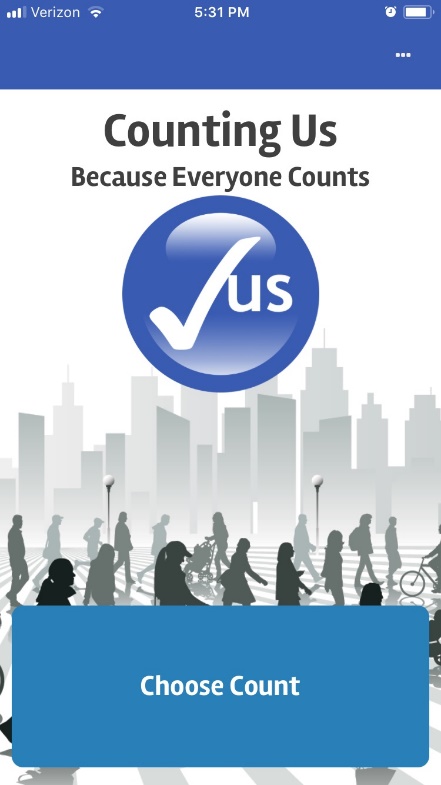 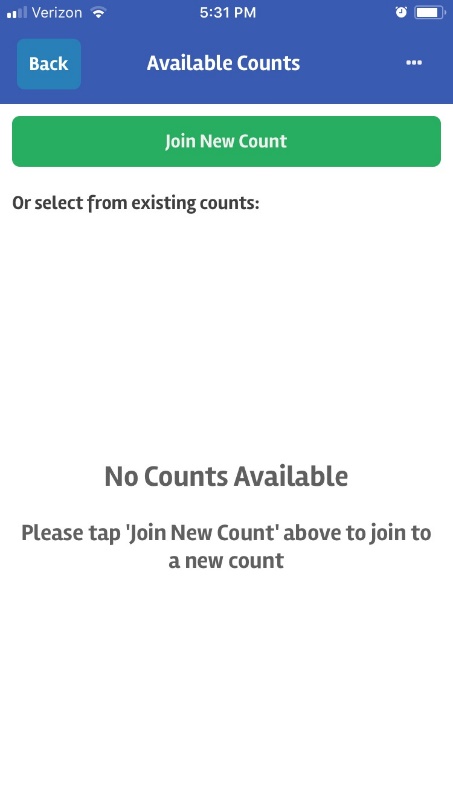 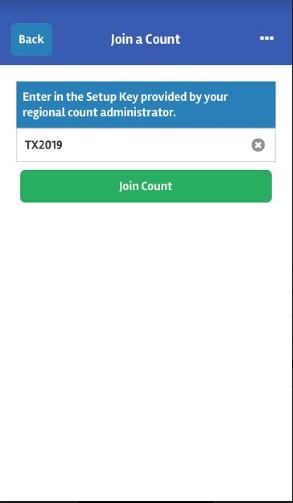 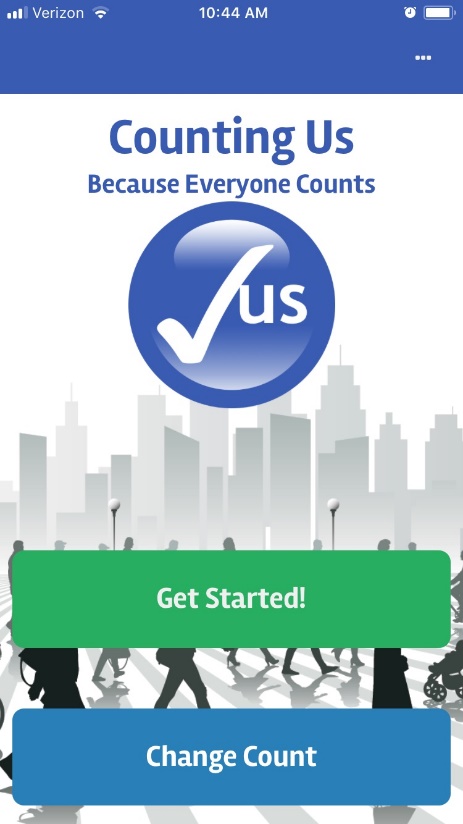 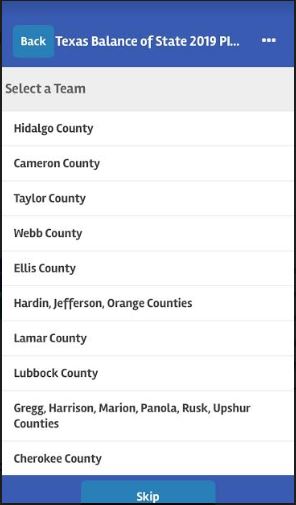 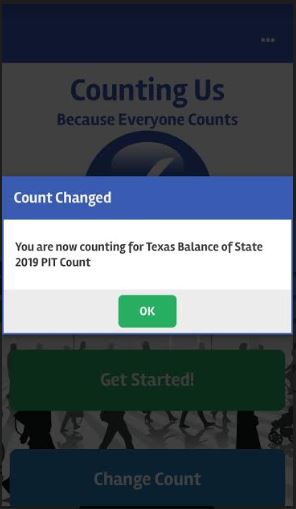 